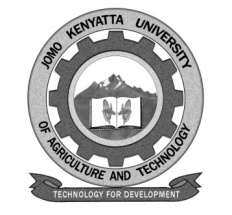 W1-2-60-1-6JOMO KENYATTA UNIVERSITY OF AGRICULTURE AND TECHNOLOGYUNIVERSITY EXAMINATIONS 2019/2020SECOND YEAR THIRD TRIMISTER SPECIAL/SUPPLEMENTARY EXAMINATION FOR THE DEGREE OF BACHELOR OF SCIENCE IN NURSINGINS 2213: ENVIRONMENTAL AND OCCUPATIONAL HEALTH DATE: JANUARY, 2020							   TIME: 2 HOURS                   INSTRUCTIONS: 	ANSWER ALL QUESTIONSDilution is the control of air pollution that is W1-2-60-1-6JOMO KENYATTA UNIVERSITY OF AGRICULTURE AND TECHNOLOGYUNIVERSITY EXAMINATIONS 2019/2020SECOND YEAR THIRD TRIMISTER SPECIAL/SUPPLEMENTARY EXAMINATION FOR THE DEGREE OF BACHELOR OF SCIENCE IN NURSINGINS 2204: SEXUAL AND REPRODUCTIVE HEALTH ISSUES DATE: JANUARY, 2020							   TIME: 2 HOURS                   INSTRUCTIONS: 	ANSWER ALL QUESTIONSPART 1. MULTIPLE CHOICE QUESTIONSEXCEPTPART 2. SHORT ANSWER QUESTIONS1.	Define Gender Mainstreaming.						(2 marks)2.	Differentiate the following:-	a.	Gender Equity and Gender Equality.				(4 marks)	b.	Gender roles and sex roles.					(4 marks)3.	State five (5) limitations of using a copper IUCD as a method of contraception.								(5 marks)4.	Outline five (5) advantages of combined oral contraceptive pills.(5 marks)5.	Explain the concept ‘dual contraception’				(5 marks)PART 3. LONG ANSWER QUESTIONS1.	Jane, a 23 year old lady has visited your family planning clinic.  She is HIV positive and is looking for a method of contraception.  She has never used contraceptives before, and intends to conceive in the next three years.Outline the classification of contraceptive that you will discuss with Jane, stating the mode of action, one advantage and one disadvantage of each.										(20 marks)2.	During your work shift at a Sub-County Hospital, you receive a 16 year old girl referred from the local police station.  She reports that she was raped by a neighbor on her way home from school.  She is stable, complains of abdominal and perineal pain as well as vaginal bleeding.  She is accompanied by her mother.a.	Describe how you will manage the girl.			(14 marks)b.	State six (6) possible complications that may arise from the rape.											(6 marks)